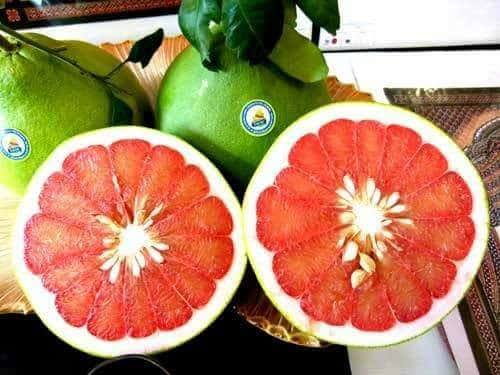 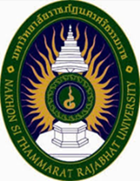 ทับทิมสยาม : แนวทางส่งเสริมอาชีพการปลูกส้มโอทับทิมสยามกรณีศึกษา : เกษตรกรผู้ปลูกส้มโอทับทิมสยาม บ้านเปี๊ยะ หมู่ที่ 5ตำบลคลองน้อย อำเภอปากพนัง จังหวัดนครศรีธรรมราชอรสา พรมมาศเสนอต่อมหาวิทยาลัยราชภัฏนครศรีธรรมราช เพื่อเป็นส่วนหนึ่งของการศึกษาตามหลักสูตรปริญญาศิลปศาสตรบัณฑิต สาขาวิชาการพัฒนาชุมชนปีการศึกษา 2560ลิขสิทธิ์ของมหาวิทยาลัยราชภัฏนครศรีธรรมราช